PremiiPremiul I Lis Adrian Alexandru, CIG, anul IPremiul II Bitu Naomi, CIG, master CAIG anul IPremiul II Medeleanu Georgiana, CIG, anul III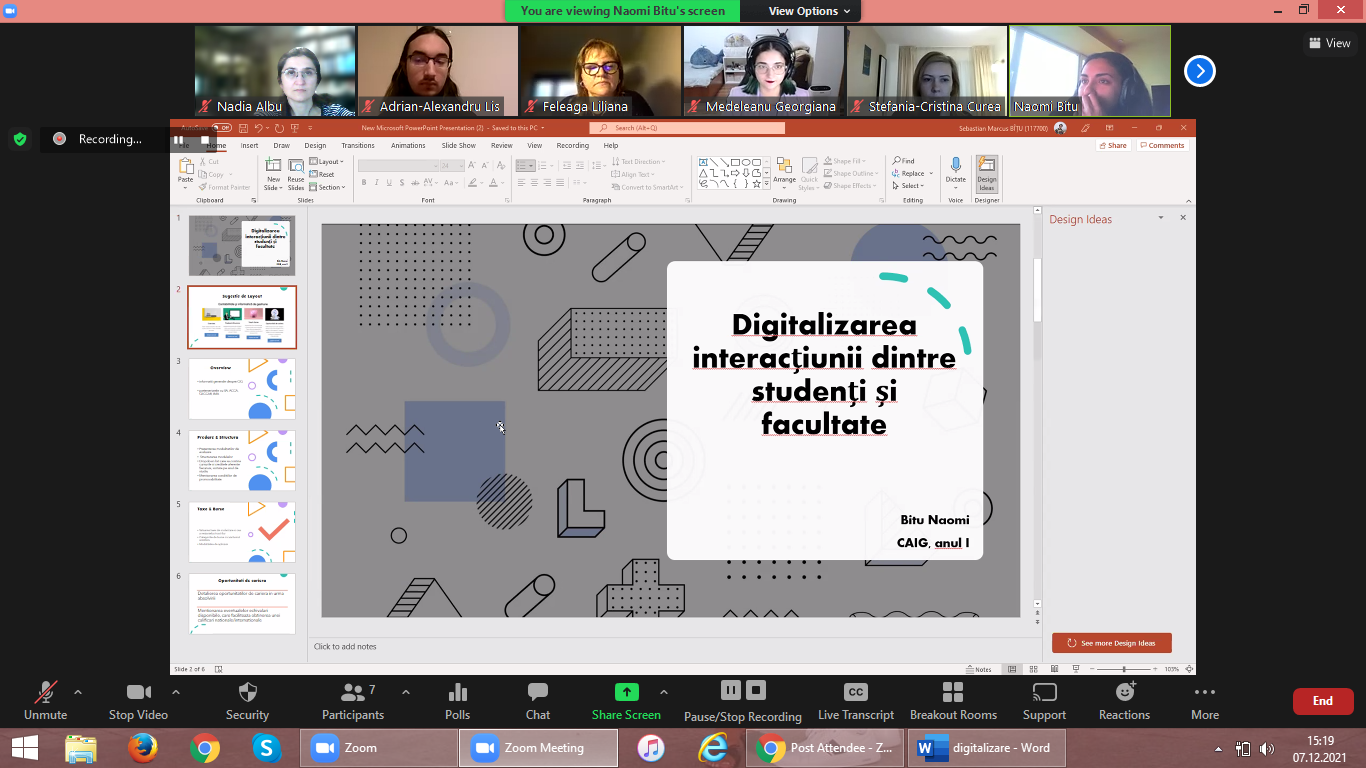 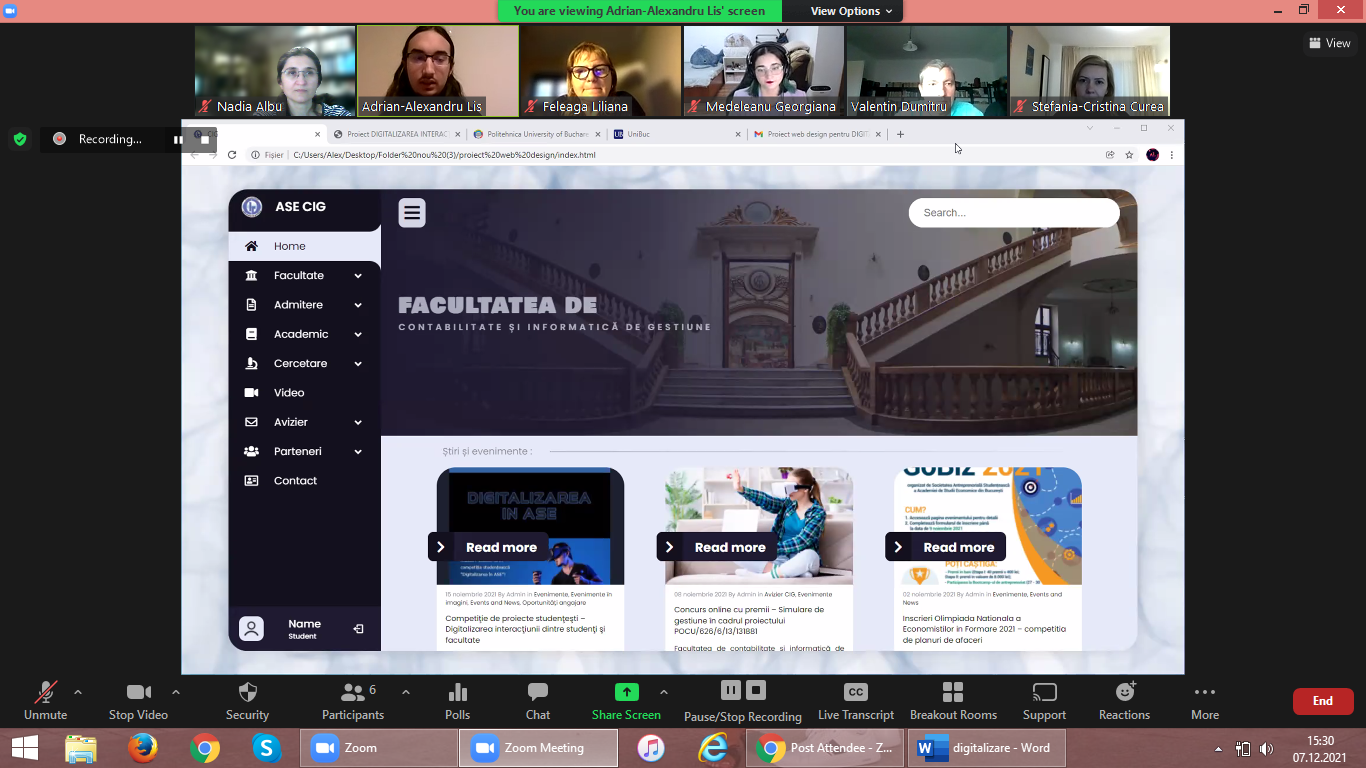 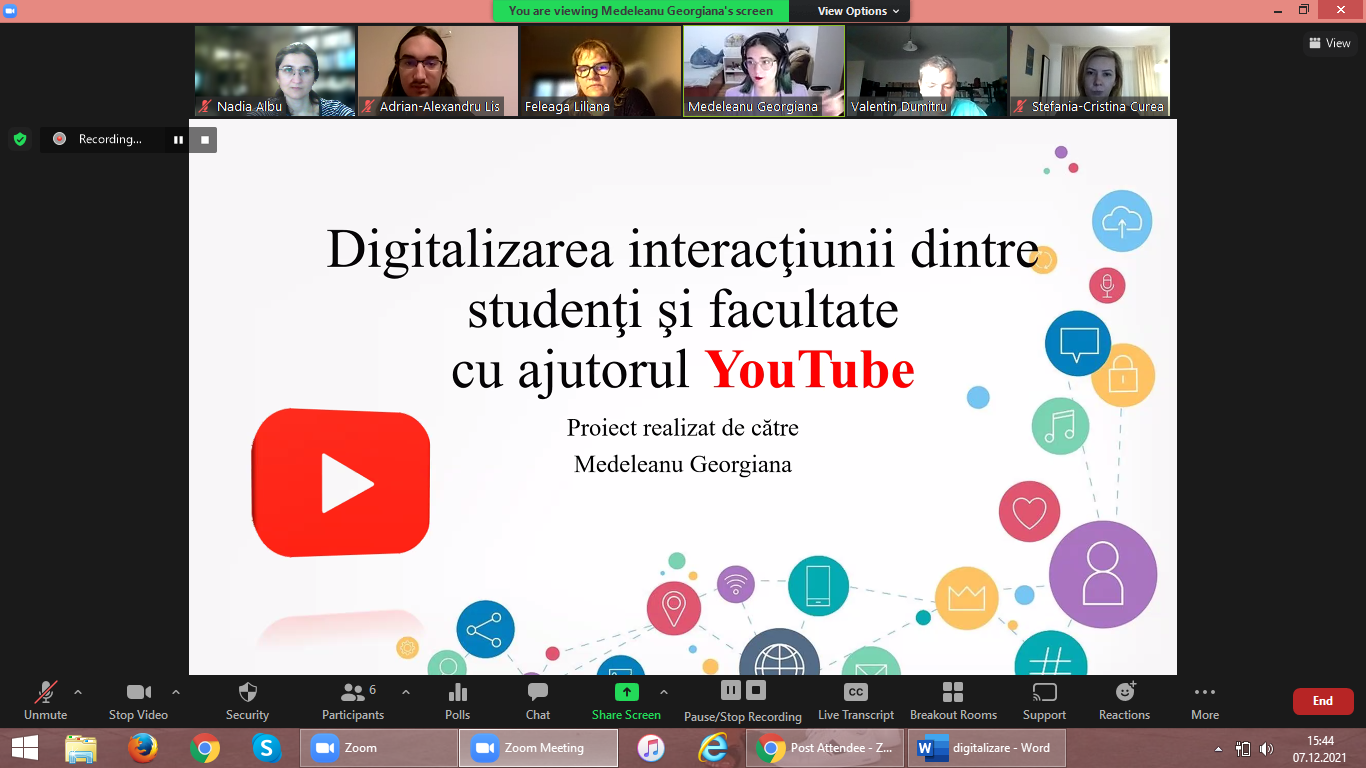 